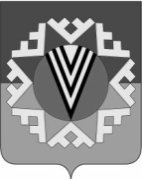 АДМИНИСТРАЦИЯГОРОДСКОГО ПОСЕЛЕНИЯ НОВОАГАНСКНижневартовского районаХанты-Мансийского автономного округа – ЮгрыПОСТАНОВЛЕНИЕОб утверждении Программы профилактики рисков причинения вреда (ущерба) охраняемым законом ценностям по  муниципальному земельному контролю на территории городского поселения Новоаганск на 2022 годВ соответствии со статьей 44 Федерального закона от 31 июля 2021 года № 248-ФЗ «О государственном контроле (надзоре) и муниципальном контроле в Российской Федерации», постановлением Правительства Российской Федерации от 25 июня 2021 года № 990 «Об утверждении Правил разработки и утверждения контрольными (надзорными) органами программы профилактики рисков причинения вреда (ущерба) охраняемым законом ценностям», Уставом городского поселения Новоаганск:1. Утвердить Программу профилактики рисков причинения вреда (ущерба) охраняемым законом ценностям по  муниципальному земельному контролю на территории городского поселения Новоаганск на 2022 год согласно приложению.2. Отделу организации деятельности администрации (З.Р. Сафина) разместить настоящее постановление на официальном сайте городского поселения Новоаганск.3. Постановление вступает в силу после его официального опубликования (обнародования).4. Контроль за выполнением постановления возложить на заместителя главы городского поселения Новоаганск А.А. Филатова.Глава городского поселения                                                       	Е.Г. ПольПриложение к постановлениюадминистрации городского поселения Новоаганск от 30.12.2021  № 478Программа профилактики рисков причинения вреда (ущерба) охраняемым законом ценностям по  муниципальному земельному контролю на территории городского поселения Новоаганск на 2022 годНастоящая Программа профилактики рисков причинения вреда (ущерба) охраняемым законом ценностям на 2022 год в сфере муниципального земельного контроля на территории городского поселения Новоаганск (далее – Программа) разработана в целях  стимулирования добросовестного соблюдения обязательных требований юридическими лицами, индивидуальными предпринимателями и гражданами,  устранения условий, причин и факторов, способных привести к нарушениям обязательных требований и (или) причинению вреда (ущерба) охраняемым законом ценностям,  создания условий для доведения обязательных требований до контролируемых лиц, повышение информированности о способах их соблюдения.1. Анализ текущего состояния осуществления муниципального земельного контроля, описание текущего уровня развития профилактической деятельности контрольного (надзорного) органа, характеристика проблем, на решение которых направлена программа профилактикиПредметом муниципального земельного контроля является соблюдение юридическими лицами, индивидуальными предпринимателями, гражданами обязательных требований земельного законодательства в отношении объектов земельных отношений, за нарушение которых законодательством предусмотрена административная ответственность, в том числе:-  использование земель; - соблюдение требований, содержащихся в документах, исполнение которых является необходимым в соответствии с законодательством Российской Федерации;- исполнение решений, принимаемых по результатам контрольных мероприятий.В 2020 году проверки юридических лиц и индивидуальных предпринимателей не проводились, в связи с ограничениями введенными постановлением Правительства Российской Федерации от 03.04.2020 № 438 «Об особенностях осуществления в 2020 году государственного контроля (надзора), муниципального контроля и о внесении изменения в пункт 7 Правил подготовки органами государственного контроля (надзора) и органами муниципального контроля ежегодных планов проведения плановых проверок юридических лиц и индивидуальных предпринимателей». По каждому виду муниципального контроля на официальном сайте Администрации  городского поселения Новоаганск размещены:- перечни нормативных правовых актов, содержащих обязательные требования, установленные муниципальными правовыми актами, оценка соблюдения которых является предметом муниципального контроля, а также тексты соответствующих нормативных правовых актов;- руководства по соблюдению обязательных требований, требований, установленных муниципальными правовыми актами.Кроме того, на постоянной основе осуществляется:- консультирование по вопросам, связанным с исполнением обязательных требований и осуществлением муниципального контроля лично и по телефону;- постоянный мониторинг изменений обязательных требований, требований установленных муниципальными правовыми актами, своевременная актуализация муниципальных правовых актов  и размещение информации об изменениях в действующем законодательства, сроках и порядке вступления их в силу;- размещение информации о результатах работы органа муниципального контроля.2. Цели и задачи реализации Программы2.1. Целями профилактической работы являются:1) стимулирование добросовестного соблюдения обязательных требований всеми контролируемыми лицами; 2) устранение условий, причин и факторов, способных привести к нарушениям обязательных требований и (или) причинению вреда (ущерба) охраняемым законом ценностям; 3) создание условий для доведения обязательных требований до контролируемых лиц, повышение информированности о способах их соблюдения.2.2. Задачами профилактической работы являются:1) укрепление системы профилактики нарушений рисков причинения вреда (ущерба) охраняемым законом ценностям;2) выявление причин, факторов и условий, способствующих нарушениям обязательных требований, разработка мероприятий, направленных на устранение нарушений обязательных требований;3) повышение правосознания и правовой культуры юридических лиц, индивидуальных предпринимателей и граждан в сфере земельных правоотношений.3. Перечень профилактических мероприятий, сроки (периодичность) их проведенияПри осуществлении муниципального земельного контроля могут проводиться следующие виды профилактических мероприятий: - информирование; - объявление предостережения; - консультирование; - профилактический визит.4. Показатели результативности и эффективности Программыот 30.12.2021п.г.т. Новоаганск                                               № 478         №  п/пНаименование мероприятияСрок реализации мероприятияОтветственное должностное лицо1.ИнформированиеИнформирование осуществляется должностными лицами  контрольного органа посредством размещения сведений, предусмотренных частью 3 статьи 46 Федерального закона № 248-ФЗ на официальном сайте, в средствах массовой информации и в иных формахРазмещенные сведения поддерживаются в актуальном состоянии и обновляются в срок не позднее 5 рабочих дней с момента их изменения.Главный специалист отдела по управлению муниципальным имуществом администрации городского поселения Новоаганск 2.Объявление предостережения Предостережение о недопустимости нарушения обязательных требований объявляется контролируемому лицу инспектором в случае получения им сведений о готовящихся или возможных нарушениях обязательных требований, а также о непосредственных нарушениях обязательных требований.В случае получения сведений о готовящихся или возможных нарушениях обязательных требований, а также о непосредственных нарушениях обязательных требованийГлавный специалист отдела по управлению муниципальным имуществом администрации городского поселения Новоаганск3.КонсультированиеКонсультирование контролируемых лиц и их представителей осуществляется инспектором, по обращениям контролируемых лиц и их представителей по вопросам, связанным с организацией и осуществлением муниципального контроля. Консультирование может осуществляться инспектором по телефону, посредством видео-конференц-связи, на личном приеме, либо в ходе проведения профилактических мероприятий, контрольных мероприятий. Консультирование осуществляется по следующим вопросам: - компетенции контрольного органа; - организация и осуществление муниципального контроля; - порядок осуществления профилактических и контрольных мероприятий, установленных Положением о муниципальном земельном контроле; - обязательные требования, проверяемые при осуществлении муниципального контроля; - требования документов, исполнение  которых является необходимым в соответствии  с законодательством Российской Федерации; - применение мер ответственности за нарушение обязательных требований, предусмотренных земельным законодательством.По мере поступления обращения контролируемого лица или его представителяГлавный специалист отдела по управлению муниципальным имуществом администрации городского поселения Новоаганск4.Профилактический визитПрофилактический визит проводится инспектором в форме профилактической беседы по месту осуществления деятельности контролируемого лица либо путем использования видеоконференцсвязи. В ходе профилактического визита контролируемое лицо информируется об обязательных требованиях, предъявляемых к его деятельности либо к принадлежащим ему объектам контроля.На основании планового задания руководителя контрольного органа, в соответствии с планом работы контрольного органаГлавный специалист отдела по управлению муниципальным имуществом администрации городского поселения Новоаганск №п/пНаименование показателяВеличина11.Полнота информации, размещенной на официальном сайте контрольного органа в сети «Интернет» в соответствии с частью 3 статьи 46 Федерального закона от 31 июля 2021 г. № 248-ФЗ «О государственном контроле (надзоре) и муниципальном контроле в Российской Федерации»100%22.Доля устраненных нарушений из числа выявленных нарушений обязательных требований70%33.Доля выполнения плана профилактики на очередной календарный год 100%44.Доля отмененных результатов контрольных мероприятий0 %55.Доля контрольных мероприятий, по результатам которых были выявлены нарушения, но не приняты соответствующие меры административного воздействия5 %6.Доля отмененных в судебном порядке постановлений контрольного органа по делам об административных правонарушениях от общего количества таких постановлений, вынесенных контрольным органом, за исключением постановлений, отмененных на основании статей 2.7 и 2.9 Кодекса Российской Федерации об административных правонарушениях  0%7.Удовлетворенность контролируемых лиц и их представителями консультированием контрольного (надзорного) органа 100%8.Количество проведенных профилактических мероприятийне менее 5